Адрес школы и реквизиты для оплаты:Муниципальное автономное учреждение дополнительного образования  «Детская школа искусств «Гармония» (МАУ ДО «ДШИ «Гармония»)Адрес: 162601 Вологодская обл., г. Череповец, ул. Архангельская,15 БТел.  (8202) 28-90-78, 28-90-76, 24-88-94e-mail Олимпиады: garmoniyakonkurs@mail.rue-mail администрации: music-school4@mail.ruРеквизиты учреждения для оплаты:Получатель: Финансовое управление мэрии города Череповца (МАУ ДО «ДШИ «Гармония»)Банк получателя: Отделение Вологда банка России//УФК по Вологодской области г.ВологдаЕдиный казначейсий счёт: 40102810445370000022Казначейский счет 03234643197300003000БИК 011909101			ИНН 3528037406КПП 352801001			ОКТМО   19730000КБК 80800000000000000130   т.с. 02.01.02 (в контекстном меню СБ-online: за  участие в конкурсе т.с. 02.01.02) Назначение платежа: за участие в олимпиаде Загадки ГармонииПриложение 1Примерная инструкция по оплате с использованием СБ-onlineВ Приложении Сбербанк-онлайн выбрать: ПлатежиВ поисковой строке ввести идентификационный номер налогоплательщика (ИНН МАУ ДО «ДШИ «Гармония»): 3528037406На экране появляется 3 вида услуг ДШИ «Гармония»Выбрать: Детская школа искусств Гармония За участие в конкурсе, т.с.02.01.02Заполнить  пошагово: ФИО плательщика;ФИ участника, добавить – Загадки Гармонии;паспортные данные;сумму платежа 350 руб.Можно оплатить, отсканировав QR- кодМожно оплатить по реквизитам.Квитанция создаётся автоматически после выполнения платежа, при этом появляется вопрос «сохранить ?»Выбрать «сохранить» и переслать себе на электронную почтуПриложение 2ЗАЯВКА УЧАСТНИКАI Всероссийской заочной олимпиады по музыкальной литературе «Загадки Гармонии» Приложение 3Согласие на обработку персональных данных участника I Всероссийской заочной олимпиады по музыкальной литературе «Загадки Гармонии»даю согласие на  обработку моих персональных данных в МАУ ДО «ДШИ «Гармония», которые включают в себя:фамилию, имя, отчество;учреждение;контактную информацию;результаты участия в конкурсе;размещение фото /видеоматериала в сети интернет.Вышеуказанные персональные данные представлены с целью использования в работе по организации подготовки и проведения I Всероссийской заочной олимпиады по музыкальной литературе «Загадки Гармонии», проходящей в МАУ ДО «ДШИ «Гармония».С вышеуказанными персональными данными могут быть совершены следующие действия: сбор, систематизация, накопление, автоматизированная обработка, хранение, уточнение (обновление, изменение), использование, размещение в социальной сети ВКонтакте в группе «Детская школа искусств «Гармония» г. Череповец  https://vk.com/club_garmoniya_che, на официальном сайте МАУ ДО «Детская школа искусств «Гармония»: http://garmoniya.vlg.muzkult.ru/,   уничтожение.Я согласен/согласна, что обработка персональных данных может осуществляться как с использованием автоматизированных средств, так и без таковых.Данное согласие действует с момента подачи заявки на участие в Олимпиаде. Я не возражаю, если указанные персональные данные будут храниться в архиве МАУ ДО «ДШИ «Гармония», в связи с хранением материалов I Всероссийской заочной олимпиады по музыкальной литературе «Загадки Гармонии», в которой принимал/а участие.Обработка персональных данных осуществляются в соответствии с нормами Федерального закона №152-ФЗ «О персональных данных» от 27.07.2006 г._____________________/____________                                      (подпись)	 		(расшифровка)Приложение 4Согласие на обработку персональных данных несовершеннолетнего участника I Всероссийской заочной олимпиады по музыкальной литературе «Загадки Гармонии»Я, _____________________________________________________________________как законный представитель своего несовершеннолетнего ребенка, _______________________________________________________________________даю согласие на обработку его персональных данных в МАУ ДО «ДШИ «Гармония», которые включают в себя:фамилию, имя, отчество;учреждение;контактную информацию;результаты участия в конкурсе;размещение фото /видеоматериала в сети интернет.Вышеуказанные персональные данные представлены с целью использования в работе по организации подготовки и проведения I Всероссийской заочной олимпиады по музыкальной литературе «Загадки Гармонии», проходящей в МАУ ДО «ДШИ «Гармония».С вышеуказанными персональными данными могут быть совершены следующие действия: сбор, систематизация, накопление, автоматизированная обработка, хранение, уточнение (обновление, изменение), использование, размещение в социальной сети ВКонтакте в группе «Детская школа искусств «Гармония» г. Череповец  https://vk.com/club_garmoniya_che, на официальном сайте МАУ ДО «Детская школа искусств «Гармония»: http://garmoniya.vlg.muzkult.ru/,  уничтожение.Я согласен/согласна, что обработка персональных данных может осуществляться как с использованием автоматизированных средств, так и без таковых.Данное согласие действует с момента подачи заявки на участие в Олимпиаде. Я не возражаю, если указанные персональные данные будут храниться в архиве МАУ ДО «ДШИ «Гармония», в связи с хранением материалов I Всероссийской заочной олимпиады по музыкальной литературе «Загадки Гармонии».Обработка персональных данных осуществляется в соответствии с нормами Федерального закона №152-ФЗ «О персональных данных» от 27.07.2006 г.Данное согласие действует с момента подачи заявки на участие в Олимпиаде.Основание для законного представительства интересов несовершеннолетнего: свидетельство о рождении и паспорт. _____________________/____________                                 (подпись)		(расшифровка)2021/2022 уч.год: ЗА УЧАСТИЕ В КОНКУРСЕ, ТС 02.01.022021/2022 уч.год: ЗА УЧАСТИЕ В КОНКУРСЕ, ТС 02.01.022021/2022 уч.год: ЗА УЧАСТИЕ В КОНКУРСЕ, ТС 02.01.022021/2022 уч.год: ЗА УЧАСТИЕ В КОНКУРСЕ, ТС 02.01.022021/2022 уч.год: ЗА УЧАСТИЕ В КОНКУРСЕ, ТС 02.01.022021/2022 уч.год: ЗА УЧАСТИЕ В КОНКУРСЕ, ТС 02.01.022021/2022 уч.год: ЗА УЧАСТИЕ В КОНКУРСЕ, ТС 02.01.022021/2022 уч.год: ЗА УЧАСТИЕ В КОНКУРСЕ, ТС 02.01.022021/2022 уч.год: ЗА УЧАСТИЕ В КОНКУРСЕ, ТС 02.01.022021/2022 уч.год: ЗА УЧАСТИЕ В КОНКУРСЕ, ТС 02.01.022021/2022 уч.год: ЗА УЧАСТИЕ В КОНКУРСЕ, ТС 02.01.022021/2022 уч.год: ЗА УЧАСТИЕ В КОНКУРСЕ, ТС 02.01.022021/2022 уч.год: ЗА УЧАСТИЕ В КОНКУРСЕ, ТС 02.01.022021/2022 уч.год: ЗА УЧАСТИЕ В КОНКУРСЕ, ТС 02.01.022021/2022 уч.год: ЗА УЧАСТИЕ В КОНКУРСЕ, ТС 02.01.022021/2022 уч.год: ЗА УЧАСТИЕ В КОНКУРСЕ, ТС 02.01.022021/2022 уч.год: ЗА УЧАСТИЕ В КОНКУРСЕ, ТС 02.01.022021/2022 уч.год: ЗА УЧАСТИЕ В КОНКУРСЕ, ТС 02.01.022021/2022 уч.год: ЗА УЧАСТИЕ В КОНКУРСЕ, ТС 02.01.022021/2022 уч.год: ЗА УЧАСТИЕ В КОНКУРСЕ, ТС 02.01.022021/2022 уч.год: ЗА УЧАСТИЕ В КОНКУРСЕ, ТС 02.01.022021/2022 уч.год: ЗА УЧАСТИЕ В КОНКУРСЕ, ТС 02.01.022021/2022 уч.год: ЗА УЧАСТИЕ В КОНКУРСЕ, ТС 02.01.022021/2022 уч.год: ЗА УЧАСТИЕ В КОНКУРСЕ, ТС 02.01.022021/2022 уч.год: ЗА УЧАСТИЕ В КОНКУРСЕ, ТС 02.01.022021/2022 уч.год: ЗА УЧАСТИЕ В КОНКУРСЕ, ТС 02.01.022021/2022 уч.год: ЗА УЧАСТИЕ В КОНКУРСЕ, ТС 02.01.022021/2022 уч.год: ЗА УЧАСТИЕ В КОНКУРСЕ, ТС 02.01.022021/2022 уч.год: ЗА УЧАСТИЕ В КОНКУРСЕ, ТС 02.01.022021/2022 уч.год: ЗА УЧАСТИЕ В КОНКУРСЕ, ТС 02.01.022021/2022 уч.год: ЗА УЧАСТИЕ В КОНКУРСЕ, ТС 02.01.022021/2022 уч.год: ЗА УЧАСТИЕ В КОНКУРСЕ, ТС 02.01.022021/2022 уч.год: ЗА УЧАСТИЕ В КОНКУРСЕ, ТС 02.01.022021/2022 уч.год: ЗА УЧАСТИЕ В КОНКУРСЕ, ТС 02.01.022021/2022 уч.год: ЗА УЧАСТИЕ В КОНКУРСЕ, ТС 02.01.022021/2022 уч.год: ЗА УЧАСТИЕ В КОНКУРСЕ, ТС 02.01.022021/2022 уч.год: ЗА УЧАСТИЕ В КОНКУРСЕ, ТС 02.01.022021/2022 уч.год: ЗА УЧАСТИЕ В КОНКУРСЕ, ТС 02.01.022021/2022 уч.год: ЗА УЧАСТИЕ В КОНКУРСЕ, ТС 02.01.022021/2022 уч.год: ЗА УЧАСТИЕ В КОНКУРСЕ, ТС 02.01.022021/2022 уч.год: ЗА УЧАСТИЕ В КОНКУРСЕ, ТС 02.01.022021/2022 уч.год: ЗА УЧАСТИЕ В КОНКУРСЕ, ТС 02.01.022021/2022 уч.год: ЗА УЧАСТИЕ В КОНКУРСЕ, ТС 02.01.022021/2022 уч.год: ЗА УЧАСТИЕ В КОНКУРСЕ, ТС 02.01.022021/2022 уч.год: ЗА УЧАСТИЕ В КОНКУРСЕ, ТС 02.01.022021/2022 уч.год: ЗА УЧАСТИЕ В КОНКУРСЕ, ТС 02.01.022021/2022 уч.год: ЗА УЧАСТИЕ В КОНКУРСЕ, ТС 02.01.022021/2022 уч.год: ЗА УЧАСТИЕ В КОНКУРСЕ, ТС 02.01.02Фин.Упр. мэрии г.Череповца/МАУ ДО "Детская школа искусств "Гармония" л/с 808500021)Фин.Упр. мэрии г.Череповца/МАУ ДО "Детская школа искусств "Гармония" л/с 808500021)Фин.Упр. мэрии г.Череповца/МАУ ДО "Детская школа искусств "Гармония" л/с 808500021)Фин.Упр. мэрии г.Череповца/МАУ ДО "Детская школа искусств "Гармония" л/с 808500021)Фин.Упр. мэрии г.Череповца/МАУ ДО "Детская школа искусств "Гармония" л/с 808500021)Фин.Упр. мэрии г.Череповца/МАУ ДО "Детская школа искусств "Гармония" л/с 808500021)Фин.Упр. мэрии г.Череповца/МАУ ДО "Детская школа искусств "Гармония" л/с 808500021)Фин.Упр. мэрии г.Череповца/МАУ ДО "Детская школа искусств "Гармония" л/с 808500021)Фин.Упр. мэрии г.Череповца/МАУ ДО "Детская школа искусств "Гармония" л/с 808500021)Фин.Упр. мэрии г.Череповца/МАУ ДО "Детская школа искусств "Гармония" л/с 808500021)Фин.Упр. мэрии г.Череповца/МАУ ДО "Детская школа искусств "Гармония" л/с 808500021)Фин.Упр. мэрии г.Череповца/МАУ ДО "Детская школа искусств "Гармония" л/с 808500021)Фин.Упр. мэрии г.Череповца/МАУ ДО "Детская школа искусств "Гармония" л/с 808500021)Фин.Упр. мэрии г.Череповца/МАУ ДО "Детская школа искусств "Гармония" л/с 808500021)Фин.Упр. мэрии г.Череповца/МАУ ДО "Детская школа искусств "Гармония" л/с 808500021)Фин.Упр. мэрии г.Череповца/МАУ ДО "Детская школа искусств "Гармония" л/с 808500021)Фин.Упр. мэрии г.Череповца/МАУ ДО "Детская школа искусств "Гармония" л/с 808500021)Фин.Упр. мэрии г.Череповца/МАУ ДО "Детская школа искусств "Гармония" л/с 808500021)Фин.Упр. мэрии г.Череповца/МАУ ДО "Детская школа искусств "Гармония" л/с 808500021)Фин.Упр. мэрии г.Череповца/МАУ ДО "Детская школа искусств "Гармония" л/с 808500021)Фин.Упр. мэрии г.Череповца/МАУ ДО "Детская школа искусств "Гармония" л/с 808500021)Фин.Упр. мэрии г.Череповца/МАУ ДО "Детская школа искусств "Гармония" л/с 808500021)Фин.Упр. мэрии г.Череповца/МАУ ДО "Детская школа искусств "Гармония" л/с 808500021)Фин.Упр. мэрии г.Череповца/МАУ ДО "Детская школа искусств "Гармония" л/с 808500021)р/с:р/с:р/с:р/с:р/с:р/с:032346431973000030000323464319730000300003234643197300003000032346431973000030000323464319730000300003234643197300003000032346431973000030000323464319730000300003234643197300003000032346431973000030000323464319730000300003234643197300003000032346431973000030000323464319730000300003234643197300003000032346431973000030000323464319730000300003234643197300003000КБК:КБК:КБК:КБК:КБК:КБК:808000000000000001308080000000000000013080800000000000000130808000000000000001308080000000000000013080800000000000000130808000000000000001308080000000000000013080800000000000000130808000000000000001308080000000000000013080800000000000000130808000000000000001308080000000000000013080800000000000000130808000000000000001308080000000000000013080800000000000000130ОКТМО:ОКТМО:ОКТМО:ОКТМО:ОКТМО:ОКТМО:19730000197300001973000019730000197300001973000019730000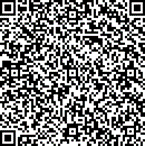 ИНН:ИНН:ИНН:ИНН:ИНН:ИНН:3528037406352803740635280374063528037406352803740635280374063528037406КПП:КПП:КПП:КПП:КПП:КПП:352801001352801001352801001352801001352801001352801001352801001БИК:БИК:БИК:БИК:БИК:БИК:011909101011909101011909101011909101011909101011909101011909101Сумма (руб)Сумма (руб)Сумма (руб)Сумма (руб)Сумма (руб)Сумма (руб)Сумма (руб)Сумма (руб)Сумма (руб)Сумма (руб)Сумма (руб)Сумма (руб)Сумма (руб)Для быстрой оплаты отсканируйте QR-кодДля быстрой оплаты отсканируйте QR-кодДля быстрой оплаты отсканируйте QR-кодДля быстрой оплаты отсканируйте QR-кодДля быстрой оплаты отсканируйте QR-кодДля быстрой оплаты отсканируйте QR-кодДля быстрой оплаты отсканируйте QR-кодДля быстрой оплаты отсканируйте QR-кодДля быстрой оплаты отсканируйте QR-кодДля быстрой оплаты отсканируйте QR-кодДля быстрой оплаты отсканируйте QR-кодДля быстрой оплаты отсканируйте QR-кодДля быстрой оплаты отсканируйте QR-кодДля быстрой оплаты отсканируйте QR-кодДля быстрой оплаты отсканируйте QR-кодДля быстрой оплаты отсканируйте QR-кодДля быстрой оплаты отсканируйте QR-кодДля быстрой оплаты отсканируйте QR-кодДля быстрой оплаты отсканируйте QR-кодДля быстрой оплаты отсканируйте QR-кодДля быстрой оплаты отсканируйте QR-кодДля быстрой оплаты отсканируйте QR-кодДля быстрой оплаты отсканируйте QR-кодДля быстрой оплаты отсканируйте QR-кодФ.И.О. участника/участников (в именительном падеже):Наименование учебного заведения (полное):Наименование учебного заведения (краткое):Группа олимпиады, класс, срок обученияНапример: 1 группа:  4 класс - 8(9)-летний срок обученияИЛИ:2 группа: 2 класс - 5(6)-летний срок обученияАдрес, телефон и адрес электронной почты учебного заведения:Фамилия, имя, отчество преподавателя (в именительном падеже):Контактный телефон преподавателя и адрес электронной почты (обязательно):Я,                                                                                                                                                                «     »             20      года«     »             20      года